SKRIPSIHUBUNGAN TINGKAT STRES DENGAN EFIKASI DIRI PADA PASIEN TB PARU DI  WILAYAH  KERJA PUSKESMAS SUMBERSARI KABUPATEN LUMAJANG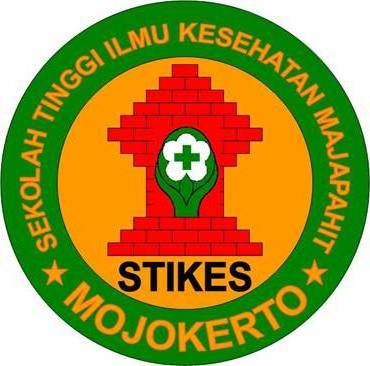 Oleh:ANGGIT GITA CANDRIKANIM 1824201007PROGRAM STUDI S1 ILMU KEPERAWATAN SEKOLAH TINGGI ILMU KESEHATAN MAJAPAHIT MOJOKERTO 2021 